REQUEST FOR A COURSE CHANGE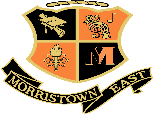 2019-2020 School Year Course Change requests will be considered ONLY if they meet one of the below criteria.IT IS EAST’S POLICY THAT NO CHANGES WILL BE MADE DUE TO TEACHER PREFERENCE.Please check the box of the reason that best describes your situation:	You have a course on your schedule that you have already passed.	You are a senior who is missing a class needed for graduation.	You have a class on your schedule that was not a primary or alternative request.       You have a class on your schedule for which you do not meet the prerequisite.	You have a “BLANK/OPEN” on your schedule and need a class in that block.	You wish to try a more challenging course in (English, Math, Science or Social Studies.)NOTICE:  LAST DAY to ADD/DROP Courses will be August 9, 2019.        AP Courses will not be dropped.Approved Schedule changes will be sent to the student as soon as possible.    Counselor Use only:         Grade:  ________Name:  ____________________________                     Date:  ____________                    Please Print LegiblySEMESTER 1COURSE TO DROP:                                                   COURSE TO ADD:                                                     COURSE TO DROP:                                                   COURSE TO ADD:                                                     SEMESTER 2COURSE TO DROP:                                                   COURSE TO ADD:                                                     COURSE TO DROP:                                                   COURSE TO ADD:                                                     APPROVAL:    YES                  NOREASON:COUNSELOR: